ЛабиринтОписание задания За наиболее короткое время роботу, двигаясь по линии, необходимо собрать кольца и построить пирамиду в порядке цветов зеленый, синий, красный, надевая на ось в центре поля. Требования к роботам Робот должен быть построен с использованием деталей только конструкторов LEGO Максимальные размеры и вес робота перед стартом: Высота: не ограничена Ширина: 20 см Длина: 20 см Вес: не ограничен Все роботы должны быть автономны. Требования к полю Размеры игрового поля 1200х1200 мм. Поле представляет собой белое основание с черной линией траектории, ширина которой 20 мм. Размеры зон старта и финиша 200х200 мм. Остальные ячейки также имеют размер 200х200 мм. В центре на пересечении линий расположена ось, высотой 12 см, диаметр диска для равновесия 10 см. Кольца построены из конструктора LEGO, длина стороны 9,5 см ± 0,1 см, высота кольца 2,9 см ± 0,1 см, длина стороны отверстия кольца 6,3 см ± 0,1 см. Цвет колец: красный, синий, зеленый. 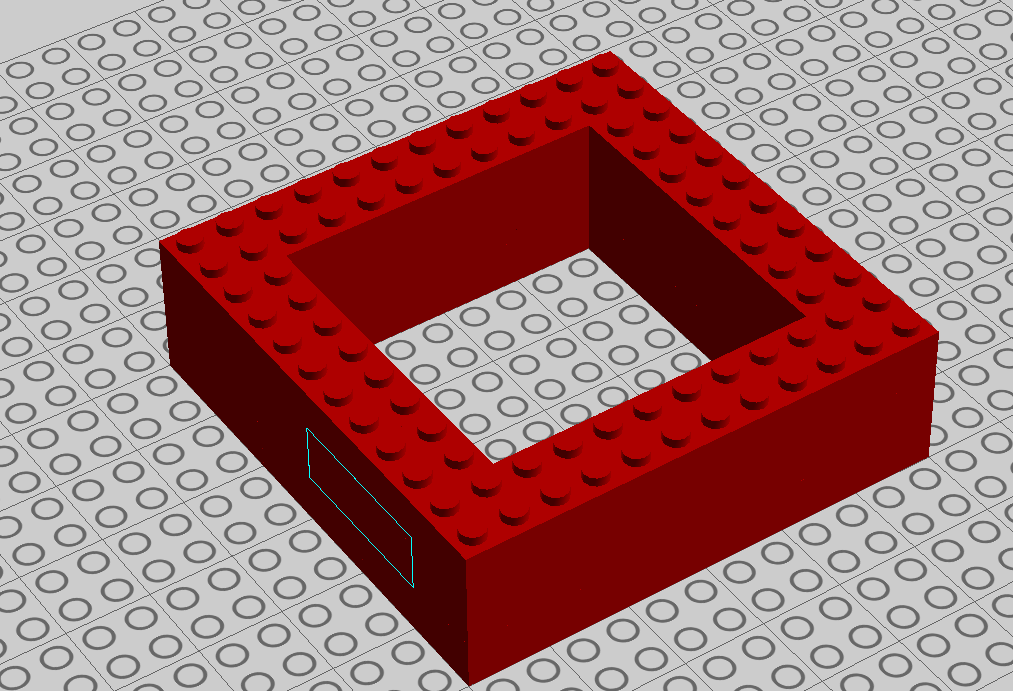 Количество колец на поле равно 3. Кольца расположены внутри ячеек по середине, за исключением зон старта и финиша. Расположение колец определяется в день соревнований перед заездом при помощи жеребьевки.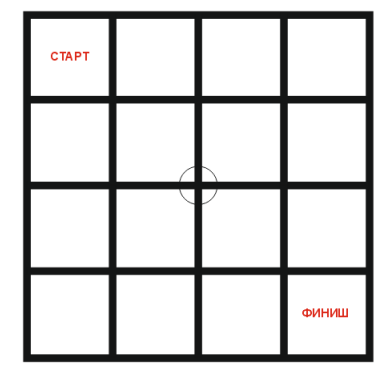 Каждая команда совершает по одной попытке в двух заездах. В зачет принимается суммарный результат попыток.